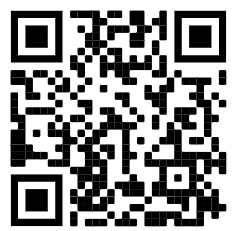 Vegetable Lasagne – Family recipeYou will also need a little oil and 500ml semi-skimmed milkMethod:MainBeing careful, chop the carrots, onion, pepper, courgette and celery into small cubesIN A PAN OF WATER BOIL THE LENTILS UNTIL SOFTIn a large pan, fry the onion, celery, courgette, pepper and crushed garlic for 5 minutesInto the pan add the chopped tomatoes, basil, salt and pepper, crumble in the stock cube and then add half a can of water and bring to the boilAdd the tomato puree and when the liquid is boiling add the lentils and simmer for 15 minutesSauceMelt the butter in a saucepan on a low heat Add the flour and stir quicklyTurn off the heat and add the milkWhisk and turn up the heat gradually until sauce thickensAdd the grated cheese and this is now your sauceLasagneInto a heat proof dish place a layer of the main vegetable mix on the baseCover with a few sheets of pasta until all the vegetables are coveredPour over a little sauce until all the pasta is coveredAdd more vegetable mix and cover with pastaAdd more sauce and repeat this until no more vegetables are leftCook in an oven at 170 degrees for 40 minutes and serve with chunky potato wedges or salad leaves YouTube link: https://bit.ly/3RhLJMS3Carrots1Pepper1 large or 2 smallOnions2Courgettes1Can of chopped tomatoes2Cloves of garlic1 tbspDried basil1 Vegetable stock cube2 Celery stalks300gGreen or red lentils300gPasta sheets50g Butter100g Grated Cheese50gPlain flour½ tsp Salt and pepper